Муниципальное  казенное  общеобразовательное  учреждение«Средняя  общеобразовательная  школа с. Красносельского»             ПРИКАЗ01.03.2021 г.                                           с. Красносельское                                        № 13Об итогах школьного этапа Всероссийского конкурса юных чтецов «Живая классика» В соответствии с планом работы МКУ «Управление образования местной администрации Прохладненского муниципального района КБР», на основании приказа Министерства просвещения, науки и по делам молодѐжи КБР от 19.10.2020 г. № 22-10091, Положения о Республиканском этапе Всероссийского конкурса юных чтецов «Живая классика», в целях выявления и поддержки талантливых детей, повышения интереса детей и подростков к чтению, повышения уровня их грамотности прошёл школьный этап Всероссийского конкурса юных чтецов «Живая классика» 	В конкурсе приняли участие учащиеся 5-11 классов. По итогам конкурса юных чтецов «Живая классика» на основании решения экспертой группы ПРИКАЗЫВАЮ:1. Утвердить протокол заседания экспертной комиссии школьного этапа Всероссийского конкурса юных чтецов «Живая классика», 2021 годМКОУ «СОШ с.Красносельского»2. Определить победителей и призёров  	Богатырёва Аделина Дмитриевна - победительДубовая Серафима Сергеевна – призёрМаркова Альбина Романовна - призёр3. Направить работу победителя на муниципальный этап Всероссийского конкурса юных чтецов «Живая классика», 2021 год.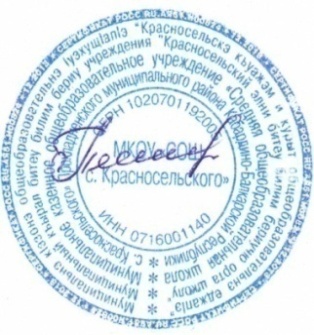 Директор МКОУ «СОШ с. Красносельского                                Н.В. Плотникова            №ФИ участникаШколаПроизведениеРейтинг1Тырса Виктория Андреевнас.КрасносельскогоМарина Аромштам "Когда отдыхают ангелы"192Дубовая Серафима Сергеевнас.КрасносельскогоЭрик-Эммануэль Шмитт «Оскар и Розовая Дама»233Маркова Альбина Романовнас.КрасносельскогоНиколай Семенович Лесков «Запечатленный ангел»204Богатырёва Аделина Дмитриевнас.КрасносельскогоГроссман Василий Семенович  «Последнее письмо еврейской матери»245Алиева Линара Хабибуловнас.КрасносельскогоГрин Александр Степанович "Бегущая по волнам"186Болотина Яна Анатольевнас.КрасносельскогоВ. П. Катаев «Белеет парус одинокий»15